AllmäntEnligt JHL:s föreningsstadgar kan föreningens styrelse inrätta sektioner som stöd för sin verksamhet. Det finns ingen noggrannare definition om sektionernas innehåll, ändamål eller antal. Då medlemsstrukturen ändras kan sektionsmallen komplettera föreningens nuvarande roll.Sektionsverksamheten är föreningens sätt att jobba genom att:man garanterar kontinuiteten inom de aktivas verksamhet då föreningar slås ihop, till exempel som ordförande för arbetsplatssektiondet är lätt att komma med i sektionens verksamhetman lockar nya medlemmar med i verksamhetenman ökar samhörigheten och möjliggör kamratstödunderlättar föreningens förvaltning och klargör verksamhetenÄndamålVarje sektion inrättas alltid för ett visst ändamål och sektionen kan verka på en arbetsplats, en ort, ett område, i en region eller ett landskap. Sektionen kan också vara tidsbunden. Sektionens storlek bestäms av vilken typ av sektion det är fråga om.Sektionen kan inrättas till exempel för att sköta intressebevakning, bransch- eller arbetsplatsverksamhet. Den kan samla ihop föreningsmedlemmar som fysiskt verkar på avstånd till gemensam verksamhet och förtroendemännen till en gemensam intressebevakningssektion.  På föreningens verksamhetsområde ska finnas sektioner som naturligt anknyter till den lokala verksamheten.Enligt en enkät som gjordes bland föreningarna under hösten 2017 ansåg föreningarna att sektioner behövs inom intressebevakningen (129), branschverksamheten (104), arbetsplatssektioner (66),regionala sektioner (80) och inom annan verksamhet (38).Inrättande och sektionens namnSektionens inrättas för föreningens organisationsverksamhet och/eller för stöd av intressebevakningen.För inrättande av sektionen ska man först sammankalla de medlemmar som är intresserade av sektionsverksamheten. Bland medlemmarna väljs sedan medlemmarna i sektionen. Sektionen föreslår för föreningens styrelse (eller medlemsmötet) att sektionen inrättas och ett förslag till sektionsansvarig. Dessa bekräftas av föreningens styrelse/medlemsmöte.Sektionen ska ha ett namn som väl beskriver verksamheten, och med vilket den klart skiljer sig från andra sektioner. Det vore bra om moderföreningens namn eller en hänvisning till den finns med i sektionens namn, men om namnet då blir oskäligt långt eller krångligt kan sektionens namn stå ensamt.Till exempel	förening 766 sektion inom den privata sektorn”Moderförening”  Förening 766 JHL i Jyväskylä r.f.Föreningen ska meddela regionkontoret om inrättande av sektionen, dess namn och sektionsansvarig.Ansvarsperson(er)Förbundet rekommenderar att ansvarspersonen, dvs. den sektionsansvariga, är styrelsemedlem eller har åtminstone närvaro- och yttranderätt vid styrelsens möten.Den sektionsansvariga fungerar som kontaktperson mellan styrelsen och sektionen. Sektionen är dock alltid underordnad föreningen och dess beslut.IndragandeIfall man vill dra in en sektion eller sektionens verksamhet upphör ska föreningens styrelse (eller medlemsmöte) i samarbete med sektionen besluta därom. Man meddelar regionkontoret om indragandet.Sektionens verksamhetSektionens verksamhetsplan/verksamhetsberättelseSektionen gör en verksamhetsplan som är en del av föreningens verksamhetsplan. Den fastställs årligen vid föreningens höstmöte. Sektionens verksamhetsberättelse behandlas vid vårmötet som en del av föreningens verksamhetsberättelse.VerksamhetsförutsättningarDå föreningens styrelse/medlemsmötet har beslutat inrätta en sektion, måste den garantera sektionens verksamhetsförutsättningar. Sektionens verksamhet/ekonomi baserar sig på sektionens verksamhetsplan, som föreningen har godkänt. Man ska ta i beaktande att sektionen alltid är underställd föreningens beslut, bl.a. i ekonomiska ärenden och beträffande namnteckningsrätt.Sammankallande av möteSektionen sammankallas i god tid, helst minst en vecka före mötet.Den sektionsansvariga eller en person utnämnd av styrelsen ifall den sektionsansvariga är förhindrad, sammankallar sektionen.Mötets förloppSektionernas möten är rätt fria till formen, men JHL:s föreningsstadgar kan användas som hjälp i genomförandet av dem. Sektionens karaktär påminner ändå mer om en verksamhetsgrupp än en förening. Mötena leds av den sektionsansvariga.PromemoriaEn beslutspromemoria upprättas alltid vid sektionens möte och den sänds till föreningens styrelse.Promemorian fungerar också som minneslista över behandlade och beslutade ärenden.Exempel över olika sektionerSektion inom den privata sektornVad:		026 JHL i Villmanstrandsregionen r.f. – sektionen för den privata sektornVarför:	förbättrande av intressebevakningen, medlemsförankring, värvning av nya medlemmarFör vem:	personer som jobbar inom privata sektorn (privata socialsektorn, privat hälsovårdsservice, privata utbildningsbranschen, personliga assistenter, övriga privata avtalsbranscher)Aktörer:	En engagerad ledare, representation från olika avtalsbranscher, förtroendemän/arbetarskyddsombud eller annars aktiva aktörer)Sektionens verksamhet:		regelbundna träffar, informationsutbyteVerksamhet för medlemmarna: 	kartläggning av avtalsbranschens medlemmar, utbildning, träffar ”med låg tröskel”, arbetsplatsbesök, träffar med arbetsgivareRegional yrkesbranschsektionVad:	En sektion inrättad för yrkesmässig verksamhet vid sammanslagning av föreningarVarför:	Förbättrad intressebevakning, medlemsförankring, rekrytering av nya medlemmarFör vem:	Medlemmar i yrkesbranschen inom alla avtalsbranscherAktörer:	En engagerad sektionsansvarig (styrelsemedlem), representation från olika avtalsbranscher (förtroendemän/arbetarskyddsfullmäktige eller på annat sätt aktiva aktörer)Sektionens verksamhet:		regelbundna träffar, informationsutbyteVerksamhet för medlemmarna:	kartläggning av avtalsbranschens medlemmar, utbildning, träffar ”med låg tröskel” till exempel yrkesområdesträffar, arbetsplatsbesök, träffar med arbetsgivareBeslutanderätt och ansvar inom JHL:s förening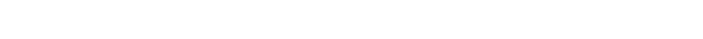 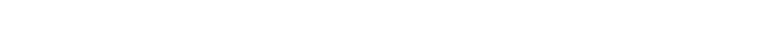 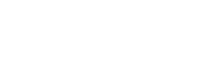 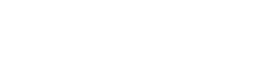 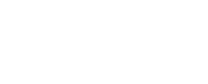 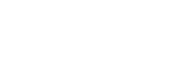 Sektionsverksamhetens minneslista
ÄrendeOBS.Sektionen är alltid underställd föreningens beslut, bl.a. i ekonomiska ärenden och beträffande namnteckningsrätt.Vi rekommenderar också att sektionen och föreningen kommer överens om vilka ärenden som sektionen kan besluta fritt inomhur föreningen kan följa med sektionens verksamhet